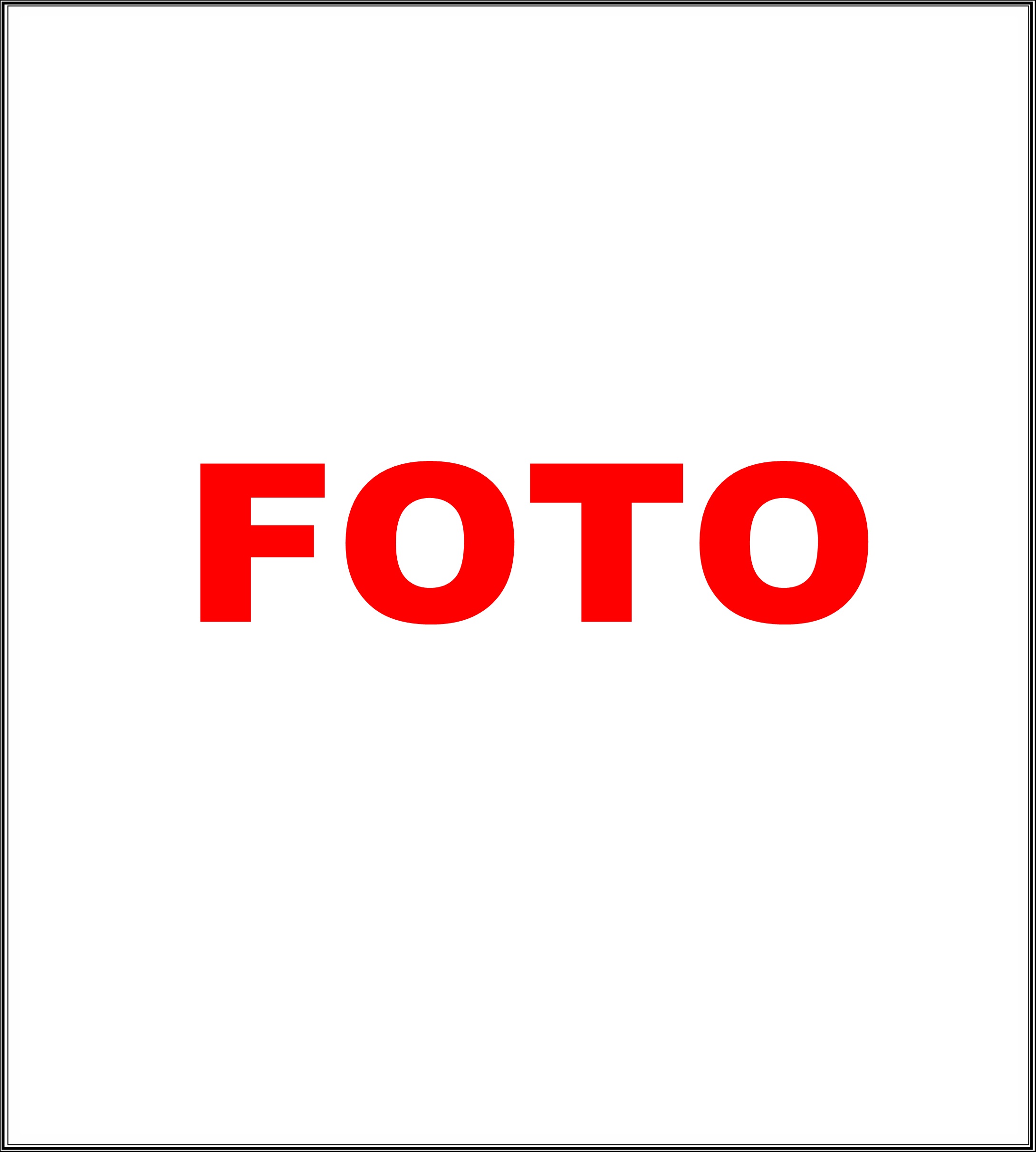 BIFAN !Formular de membru Banner ImageNUME                 __________            PRENUME                                              PORECLA(E): ______________________________________________________________VARSTA:           aniDATA,ANUL  SI LOCUL NASTERII : _____________________________________________________________________________________________JUDETUL:                                              ORASUL:                                          TELEFON:                                                                 ADRESA(E)  E-MAIL:                                                            ____________________OCUPATI(I)E _________________________________________________________________________________                                                     ___________________________                               FORMULARUL DE MEMBRU BANNER IMAGE SE TRIMITE PE ADRESA DE E-MAIL:banner.image@yahoo.com